CRIMILAW – Training of Lawyers on European Union’s instruments on procedural rights in criminal proceedingsCall: JUST-JTRA-EJTR-AG-2019, Grant number: 882042CRIMILAW FOURTH ONLINE TRAINING EVENT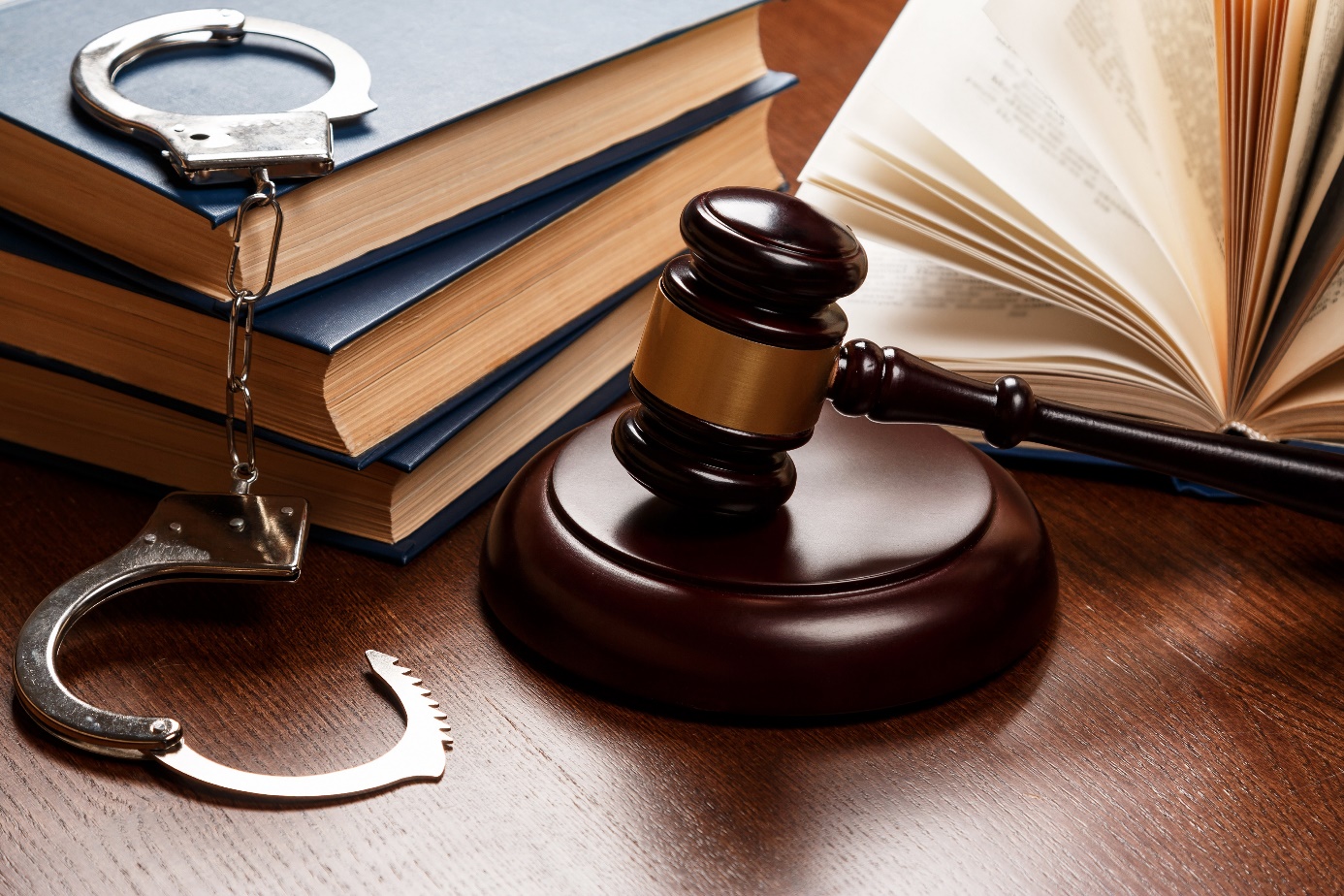 MONDAY 6th DECEMBER 2021 – FRIDAY 10th DECEMBER 2021MODULE 1: EU PROCEDURAL RIGHTS DIRECTIVES (RIGHT TO ACCESS TO A LAWYER, PRESUMPTION OF INNOCENCE, RIGHT TO LEGAL AID)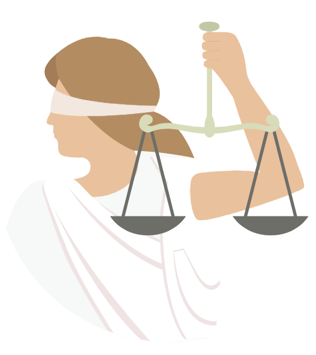 The presumption of innocenceDirective (EU) 2016/343 on the strengthening of certain aspects of the presumption of innocence and of the right to be present at the trial in criminal proceedingsThe right to access to a lawyerDirective 2013/48/EU on the right to access to a lawyer in criminal proceedings and in EAW proceedings, and on the right to have a third party informed upon deprivation of liberty and to communicate with third persons and with consular authorities while deprived of libertyLegal aidDirective (EU) 2016/1919 on legal aid for suspects and accused persons in criminal proceedings and for requested persons in EAW proceedingsMONDAY 13th DECEMBER 2021 – FRIDAY 17th DECEMBER 2021MODULE 2: THE EUROPEAN ARREST WARRANT (EAW) AND COMPARATIVE APPLICATION OF THE PROCEDURAL RIGHTS DIRECTIVES IN PARTNER COUNTRIES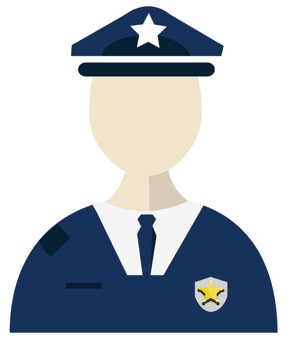 Application of the 3 procedural rights directives and of the EAW in HungaryPresentation on the influence of Directive 2013/48/EU, Directive (EU) 2016/343 and Directive (EU) 2016/1919 and the European Arrest Warrant in HungaryThe impact of the EAW on the application of the 3 procedural rights directivesThe impact of the European Arrest Warrant on Directive 2013/48/EU, Directive (EU) 2016/343 and Directive (EU) 2016/1919Application of the 3 procedural rights directives and of the EAW in GreecePresentation on the influence of Directive 2013/48/EU, Directive (EU) 2016/343 and Directive (EU) 2016/1919 and the European Arrest Warrant in GreeceThe Future of EU Criminal LawPresentation on the future of the European Criminal Law